KONKURS LITERACKI „OPOWIEŚCI Z LEŚNEJ POLANY”CELE KONKURSU:1.Zachęcenie utalentowanych osób do pisania i prezentowania własnej twórczości artystycznej2.Rozwijanie wyobraźni i wrażliwości autorów, a także popularyzowanie ich twórczości artystycznej3 Rozbudzanie zainteresowań czytelniczych.                4. Wyrażanie przeżyć w działalności literackiej.WARUNKI KONKURSU:I . Uczestnikiem Konkursu może być każdy, bez względu na wiek. Z zastrzeżeniem, że uczestnictwo osoby niepełnoletniej wymaga pisemnej zgody rodziców.2. Przedmiotem konkursu jest napisanie bajki na podstawie przedstawionego obrazka. Organizator zastrzega, że bajka musi być skierowana do dzieci w wieku przedszkolnym i wczesnoszkolnym.3.Prace konkursowe nie powinny być nigdzie dotąd publikowane i nagradzane.4.Jeden uczestnik może przekazać jedną pracę.5.Objętość prac — do dwóch stron maszynopisu o formacie A4.6.Prace podpisane(imię nazwisko numer telefonu,adres mailowy) należy przesłać na adres bibliotekakozuchow@op.pl lub dostarczyć do Oddziału dla Dzieci.                                                 7. Udział w konkursie jest równoznaczny z wyrażeniem zgody na przetwarzanie danych osobowych.ZASADY KONKURSU                                                                                                                                          l . Konkurs rozpoczyna się w dniu 20.10.2020 r. i trwa do 21.11.2020 r.2.Organizator zastrzega sobie prawo do nierozstrzygnięcia Konkursu, jeśli liczba zgłoszeń będzie mniejsza niż 10.3.W przypadku odwołania Konkursu nadesłane prace nie będą wykorzystywane przez Organizatora.4.Nadesłane bajki ocenia Komisja Konkursowa według przykładowych kryteriów: ciekawy, oryginalny pomysł i wyrazisty morał.NAGRODY1 Pierwszą i Główną nagrodą przyznaną autorom 5 najciekawszych prac jest umieszczenie bajek w prezentacji zamieszczonej na stronie oraz na profilu Facebook Biblioteki.2.Dodatkowo uczestnicy Konkursu otrzymają następujące nagrody:a)autorzy 5 najciekawszych bajek- nagrody książkowe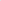 b)autorzy pozostałych prac — dyplomy oraz drobne upominki.3.Wyniki Konkursu zostaną ogłoszone na stronie Organizatora w dniu 7.12.2020 r.POSTANOWIENIA KOŃCOWE:I .Wzięcie udziału w konkursie oznacza zgodę na warunki określone w Regulaminie i jest jednoznaczne z oświadczeniem, Ze prace zgłoszone na konkurs zostaływykonane osobiście, bez naruszenia praw autorskich osób trzecich.2.0rganizator nie ponosi odpowiedzialności prawnej za naruszenie praw autorskich osób trzecich przez uczestników konkursu.3.Autorzy prac wyrażają zgodę na przechowywanie i przetwarzanie swoich danychosobowych dla potrzeb konkursu, zgodnie z ustawą z dnia 29 sierpnia 1990 r. o ochronie danych osobowych (Dz. U. Nr 133, poz. 833 późn. zm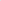 